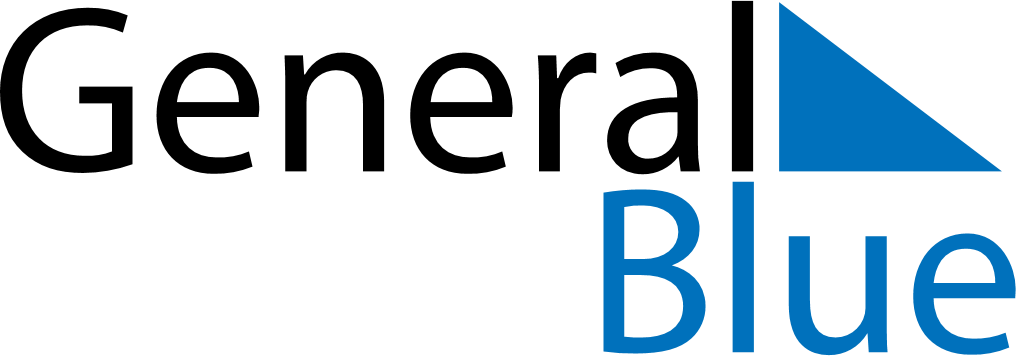 October 2028October 2028October 2028October 2028October 2028October 2028Saint BarthelemySaint BarthelemySaint BarthelemySaint BarthelemySaint BarthelemySaint BarthelemyMondayTuesdayWednesdayThursdayFridaySaturdaySunday123456789101112131415Abolition of Slavery16171819202122232425262728293031NOTES